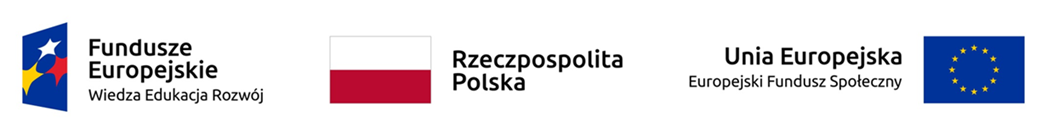 FORMULARZ REKRUTACYJNY NA SZKOLENIE realizowane w ramach projektu
 pn. P–ełne W–sparcie S-tudentów Z niepełnosprawnością w Tarnowiedla kadry dydaktycznej Imię  i nazwisko:  ………………………………………………………………………………..………………………Telefon kontaktowy: ………………………………….. e-mail: ……………………………………………………Wydział / Katedra / Jednostka organizacyjna: …………………………………………………………………………………………………………………………………Deklaruję chęć udziału w szkoleniu: Nowoczesne metody kształcenia osób z niepełnosprawnościami* – szkolenie dla kadry dydaktycznej, w terminie (do wyboru jeden termin):27.09.2022 r.,	godz. 8.00 – 12.0027.09.2022 r.,	godz. 13.00 – 17.0028.09.2022 r.,	godz. 13.00 – 17.0019.10.2022 r.,	godz. 13.00 – 17.0020.10.2022 r.,	godz. 8.00 – 12.00Zobowiązuję się do uczestnictwa i ukończenia wybranego szkolenia. 
            Miejscowość i data                                                                                                      czytelny podpis                                                                                                                           uczestnika projektu*właściwe zaznaczyć